 It’s no secret…you voice is important!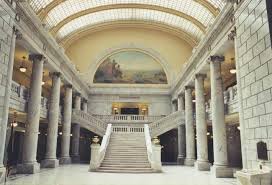 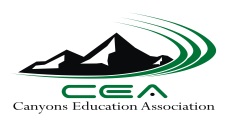 